San Diego River Conservancy Proposition 1 Concept Proposal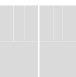 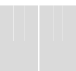 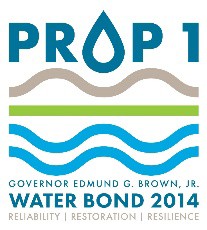 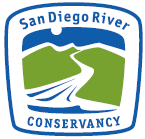 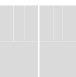 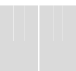 Please submit Concept Proposal between December 12, 2019 – February 28, 2020, to both dustin.harrison@sdrc.ca.gov and julia.richards@sdrc.ca.gov. Complete all sections and use additional pages, if needed. The Conservancy will contact you upon receipt of concept proposal for next steps.If there are any questions, please contact Dustin Harrison by email or at 619.525.4094.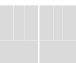 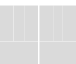 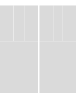 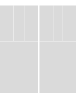 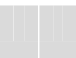 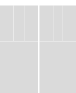 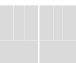 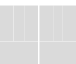 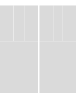 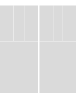 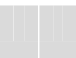 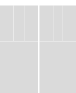 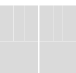 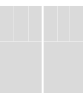 Grant TypeCheck which box describes project type: Acquisition Development/ImplementationProject TitleProvide a brief, descriptive project title:Applicant NameName of the applicant:Person Authorized to Sign AgreementProvide name and title of person authorized to legally sign the grant agreement (signatory):Signatory InformationProvide Signatory’s contact information:Applicant’s Project ManagerProvide Project Manager’s contact information:Eligible EntityCheck box for which organizational type the applicant falls under. If applicant does not fall under a listed category, the applicant is not an eligible entity:Public agency Nonprofit organization Public utilityFederally recognized Indian tribeState Indian tribe listed on the Native American Heritage Commission’s California Tribal Consultation ListWater supply companyFEINNon-ProfitCheck box if applicant is qualified to do business in California and qualified under Section 501(c)(3).YesNoIf yes, provide 501(c)(3) nonprofit organization number:501(c)(3) nonprofit organization number:  	If yes, provide 501(c)(3) nonprofit organization number:501(c)(3) nonprofit organization number:  	If yes, provide 501(c)(3) nonprofit organization number:501(c)(3) nonprofit organization number:  	If yes, provide 501(c)(3) nonprofit organization number:501(c)(3) nonprofit organization number:  	If yes, provide 501(c)(3) nonprofit organization number:501(c)(3) nonprofit organization number:  	MitigationIs the applicant’s project required mitigation from another project?Yes	NoIf yes, project is ineligibleIs the applicant’s project required mitigation from another project?Yes	NoIf yes, project is ineligibleIs the applicant’s project required mitigation from another project?Yes	NoIf yes, project is ineligibleIs the applicant’s project required mitigation from another project?Yes	NoIf yes, project is ineligibleIs the applicant’s project required mitigation from another project?Yes	NoIf yes, project is ineligibleProof of InsuranceApplicant must attach a copy of current insurance policy general liability and workers compensation required Conservancy endorsement language with a minimum of $1 million per occurrence/ and $1 million aggregate.Applicant must attach a copy of current insurance policy general liability and workers compensation required Conservancy endorsement language with a minimum of $1 million per occurrence/ and $1 million aggregate.Applicant must attach a copy of current insurance policy general liability and workers compensation required Conservancy endorsement language with a minimum of $1 million per occurrence/ and $1 million aggregate.Applicant must attach a copy of current insurance policy general liability and workers compensation required Conservancy endorsement language with a minimum of $1 million per occurrence/ and $1 million aggregate.Applicant must attach a copy of current insurance policy general liability and workers compensation required Conservancy endorsement language with a minimum of $1 million per occurrence/ and $1 million aggregate.Project SummaryWrite a summary of the proposed project:Write a summary of the proposed project:Write a summary of the proposed project:Write a summary of the proposed project:Write a summary of the proposed project:Proposition 1, Chapter 6sets forth 13 specific purposes for the allocation of fundsApplicant’s proposed project meets the following purposes in support of Chapter 6 of Proposition 1 (California Water Code Section 79732(a)Applicant’s proposed project meets the following purposes in support of Chapter 6 of Proposition 1 (California Water Code Section 79732(a)Applicant’s proposed project meets the following purposes in support of Chapter 6 of Proposition 1 (California Water Code Section 79732(a)Applicant’s proposed project meets the following purposes in support of Chapter 6 of Proposition 1 (California Water Code Section 79732(a)Applicant’s proposed project meets the following purposes in support of Chapter 6 of Proposition 1 (California Water Code Section 79732(a)Proposition 1, Chapter 6sets forth 13 specific purposes for the allocation of fundsProtect and increase economic benefits arising from healthy watersheds, fishery resources and instream flow.Protect and increase economic benefits arising from healthy watersheds, fishery resources and instream flow.Protect and increase economic benefits arising from healthy watersheds, fishery resources and instream flow.Protect and increase economic benefits arising from healthy watersheds, fishery resources and instream flow.Protect and increase economic benefits arising from healthy watersheds, fishery resources and instream flow.Proposition 1, Chapter 6sets forth 13 specific purposes for the allocation of fundsImplement watershed adaptation projects in order to reduce the impacts of climate change on communities and ecosystems.Implement watershed adaptation projects in order to reduce the impacts of climate change on communities and ecosystems.Implement watershed adaptation projects in order to reduce the impacts of climate change on communities and ecosystems.Implement watershed adaptation projects in order to reduce the impacts of climate change on communities and ecosystems.Implement watershed adaptation projects in order to reduce the impacts of climate change on communities and ecosystems.Proposition 1, Chapter 6sets forth 13 specific purposes for the allocation of fundsRestore river parkways throughout the state, including but not limited to projects pursuant to the California River Parkways Act of 2004 and urban river greenways.Restore river parkways throughout the state, including but not limited to projects pursuant to the California River Parkways Act of 2004 and urban river greenways.Restore river parkways throughout the state, including but not limited to projects pursuant to the California River Parkways Act of 2004 and urban river greenways.Restore river parkways throughout the state, including but not limited to projects pursuant to the California River Parkways Act of 2004 and urban river greenways.Restore river parkways throughout the state, including but not limited to projects pursuant to the California River Parkways Act of 2004 and urban river greenways.Proposition 1, Chapter 6sets forth 13 specific purposes for the allocation of fundsProtect and restore aquatic, wetland and migratory bird ecosystems including fish and wildlife corridors and the acquisition of water rights for instream flow.Protect and restore aquatic, wetland and migratory bird ecosystems including fish and wildlife corridors and the acquisition of water rights for instream flow.Protect and restore aquatic, wetland and migratory bird ecosystems including fish and wildlife corridors and the acquisition of water rights for instream flow.Protect and restore aquatic, wetland and migratory bird ecosystems including fish and wildlife corridors and the acquisition of water rights for instream flow.Protect and restore aquatic, wetland and migratory bird ecosystems including fish and wildlife corridors and the acquisition of water rights for instream flow.Proposition 1, Chapter 6sets forth 13 specific purposes for the allocation of fundsFulfill the obligations of the state of California in complying with the terms of multiparty settlement agreements related to water resources.Fulfill the obligations of the state of California in complying with the terms of multiparty settlement agreements related to water resources.Fulfill the obligations of the state of California in complying with the terms of multiparty settlement agreements related to water resources.Fulfill the obligations of the state of California in complying with the terms of multiparty settlement agreements related to water resources.Fulfill the obligations of the state of California in complying with the terms of multiparty settlement agreements related to water resources.Proposition 1, Chapter 6sets forth 13 specific purposes for the allocation of fundsRemove barriers to fish passage.Remove barriers to fish passage.Remove barriers to fish passage.Remove barriers to fish passage.Remove barriers to fish passage.Proposition 1, Chapter 6sets forth 13 specific purposes for the allocation of fundsCollaborate with federal agencies in the protection of fish native to California and wetlands in the central valley of California.Collaborate with federal agencies in the protection of fish native to California and wetlands in the central valley of California.Collaborate with federal agencies in the protection of fish native to California and wetlands in the central valley of California.Collaborate with federal agencies in the protection of fish native to California and wetlands in the central valley of California.Collaborate with federal agencies in the protection of fish native to California and wetlands in the central valley of California.Proposition 1, Chapter 6sets forth 13 specific purposes for the allocation of fundsImplement fuel treatment projects to reduce wildfire risks, protect watersheds tributary to water storage facilities and promote watershed health.Implement fuel treatment projects to reduce wildfire risks, protect watersheds tributary to water storage facilities and promote watershed health.Implement fuel treatment projects to reduce wildfire risks, protect watersheds tributary to water storage facilities and promote watershed health.Implement fuel treatment projects to reduce wildfire risks, protect watersheds tributary to water storage facilities and promote watershed health.Implement fuel treatment projects to reduce wildfire risks, protect watersheds tributary to water storage facilities and promote watershed health.Proposition 1, Chapter 6sets forth 13 specific purposes for the allocation of fundsProtect and restore rural and urban watershed health to improve watershed storage capacity, forest health, protection of life and property, stormwater resource management, and greenhouse gas reduction.Protect and restore rural and urban watershed health to improve watershed storage capacity, forest health, protection of life and property, stormwater resource management, and greenhouse gas reduction.Protect and restore rural and urban watershed health to improve watershed storage capacity, forest health, protection of life and property, stormwater resource management, and greenhouse gas reduction.Protect and restore rural and urban watershed health to improve watershed storage capacity, forest health, protection of life and property, stormwater resource management, and greenhouse gas reduction.Protect and restore rural and urban watershed health to improve watershed storage capacity, forest health, protection of life and property, stormwater resource management, and greenhouse gas reduction.Proposition 1, Chapter 6sets forth 13 specific purposes for the allocation of fundsProtect and restore coastal watersheds including but not limited to bays, marine estuaries and nearshore ecosystems.Protect and restore coastal watersheds including but not limited to bays, marine estuaries and nearshore ecosystems.Protect and restore coastal watersheds including but not limited to bays, marine estuaries and nearshore ecosystems.Protect and restore coastal watersheds including but not limited to bays, marine estuaries and nearshore ecosystems.Protect and restore coastal watersheds including but not limited to bays, marine estuaries and nearshore ecosystems.Proposition 1, Chapter 6sets forth 13 specific purposes for the allocation of fundsReduce pollution or contamination of rivers, lakes, streams, or coastal waters, prevent and remediate mercury contamination for legacy mines, and protect or restore natural system functions that contribute to water supply, water quality, or flood management.Reduce pollution or contamination of rivers, lakes, streams, or coastal waters, prevent and remediate mercury contamination for legacy mines, and protect or restore natural system functions that contribute to water supply, water quality, or flood management.Reduce pollution or contamination of rivers, lakes, streams, or coastal waters, prevent and remediate mercury contamination for legacy mines, and protect or restore natural system functions that contribute to water supply, water quality, or flood management.Reduce pollution or contamination of rivers, lakes, streams, or coastal waters, prevent and remediate mercury contamination for legacy mines, and protect or restore natural system functions that contribute to water supply, water quality, or flood management.Reduce pollution or contamination of rivers, lakes, streams, or coastal waters, prevent and remediate mercury contamination for legacy mines, and protect or restore natural system functions that contribute to water supply, water quality, or flood management.Assist in the recovery of endangered, threatened, or migratory species by improving watershed health, instream flows, fish passage, coastal or inland wetland restoration, or other means, such as natural community conservation plan and habitat conservation plan implementation.Assist in water-related agricultural sustainability projects.GPSCoordinatesGeodetic datum:   	 Coordinates:  		Information Regarding Project BudgetPlanning costs are limited 10 percent (10%) of the total grant amount and shall only be incurred after the start date of the Grant Agreement.Project administration costs are limited to 15 percent (15%) of total grant amount and shall only be incurred after the start date of the Grant Agreement.Applicant must submit methodology and calculations to determine administrative overhead rates, which are subject to approval by the Conservancy prior to the start of each project.Project Amount RequestedProvide project amount requested from the Conservancy$ 	Matching FundsProvide estimated amount of matching funds or in-kind contributions:$ 	Total Project CostProvide total project cost, including any cost share and matching funds.$Project ReadinessAnticipated project start and end dates:Project should be shovel ready within 12 months of submitting applicationProject Area OwnershipCheck box if land where project will occur (or will require access to enter) is owned by a private entity, state, federal, or other. If yes on any box, provide name of land owner(s):Private     Yes       No	If yes, 	  State        Yes       No	If yes,  	  Federal    Yes       No	If yes,  	  Other       Yes       No	If yes,  	APN(s)Project AcresJurisdiction of ProjectCheck the box that applies City of San Diego County of San Diego City of SanteeCity of El Cajon LakesideOther:  	Jurisdiction ApprovalHas written approval been provided by the jurisdiction in which the project will be taking place?  This does not apply if an agency is applicant.No. Must be provided with full application. Yes.  Please attach.Land Tenure/ Site ControlApplicants for projects must submit documentation showing that they have adequate tenure to, and site control of, the properties to be improved, restored or acquired.Right of EntryIf project site is not owned by the Applicant, Right of Entry permit must be obtained and provided to the Conservancy prior to project implementation.Please attach draft of Right of Entry document with this proposal for the Conservancy’s reviewProof of adequate land tenure includes, but is not necessarily limited to:Fee title ownership.An easement, right of entry or license agreement.Other agreement sufficient to give the applicant adequate site control for the purposes of the project and long-term management.For projects involving multiple landowners, all landowners or an appointed designee must provide written permission to complete the project.Summarize all steps taken to date to obtain required land tenure documentation: Project MapAttach both a location and project specific map to this document. The project specific map must include clearly delineated project boundaries and legend.  All maps must be labeled with project title, applicant name, and be positioned so that relevant map information such as stream names, towns,main roads, and water bodies are not obscured.Site DescriptionProvide the physical description of terrain and land cover type(s): Watershed name: 		 Tributary:	 Habitat Type: 			  Work historyHas Applicant been awarded a grant or contractual obligation that was subsequently suspended or canceled?                                            Yes                      No           If yes, please explain __________________________  ______________________________Project Objective(s)Objectives are specific, objective, achievable, and measurable. List measurable outcomes for the project:Project Goal(s)A goal can be viewed as an aim or desired outcome. List desired goals, milestones and outcomes for the project:Monitoring and AssessmentIdentify specific performance measures designed to assess progress towards achieving the objectives. Include a description of the approach for monitoring, assessing, and reporting the compliance and effectiveness of the project, which is consistent with the project’s objectives. Describe any baseline monitoring that will be conducted in order to support pre- and post- project evaluation following implementation of project.Data ManagementDescribe how data and other information generated by the project will be handled, stored, shared (i.e., disseminated to the public, participants, and stakeholders) and provided to the State.DeliverablesDeliverables will consist of the following:Before and after photo documentation of project site Assessment and Monitoring planQuarterly invoices to the Conservancy Quarterly progress reports to the Conservancy Final Project ReportLicensed ProfessionalIs a licensed professional needed? If so, check appropriate box, provide license number affiliation and contact information:Yes	NoName:  	License no.	expiration 	 Contact info:Implement Actions of the California Water Action PlanDoes project implement actions of the California Water Action Plan?NoYes, explainConsistency with and Implementation of other PlansCheck box if project has consistency with and implementation of other plans (e.g., other relevant local, state, or federal plans or policies):No	Yes.  If yes identify the plan(s).Application to Other Grant ProgramsCheck box if a proposal has been submitted to another grant program for this project (i.e., that would fund the same project components applied for in this application.)  If yes, identify program name(s):NoYes.  If yes identify the other program(s)ReferencesApplicant must provide 3 references for past work history for projects of a similar nature. Include firm name, project location, project costs and contact information:DO NOT USE THE SAN DIEGO RIVER CONSERVANCY AS A REFERENCE1.2.3.I certify that the foregoing statements are true and complete to the best of my knowledge and belief, and understand that any willfully false statement may cause the agency to reject this concept proposal. This certification is made under the laws of the State of California.Organization nameName and Title 		Date:  	SignatureI certify that the foregoing statements are true and complete to the best of my knowledge and belief, and understand that any willfully false statement may cause the agency to reject this concept proposal. This certification is made under the laws of the State of California.Organization nameName and Title 		Date:  	SignatureI certify that the foregoing statements are true and complete to the best of my knowledge and belief, and understand that any willfully false statement may cause the agency to reject this concept proposal. This certification is made under the laws of the State of California.Organization nameName and Title 		Date:  	SignatureI certify that the foregoing statements are true and complete to the best of my knowledge and belief, and understand that any willfully false statement may cause the agency to reject this concept proposal. This certification is made under the laws of the State of California.Organization nameName and Title 		Date:  	Signature